NOMBRE ________________________________FECHA:_____/_____/_____MAESTRO(A):_______________________GRADO:______GRUPO:_________ 	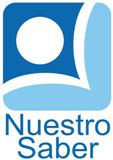 ESCUELA:______________________________________________________Mi Amigo ManoloMi amigo Manolo crecío mucho, le crecieron las manos y le crecieron los píes.Le resulta dificil encontrar ropa  de vestir  y zapatos.Ayer lo acompañé a la tienda y se compró unos zapatos de deportes, los zapatos eran tan grandes que en cada uno cabían mis dos píes juntos.Cuando salimos de la tienda le pedí a Manolo la caja de sus zapatos. ¿ Sabias para qué la quería? Para guardar en ella mi guitarra.Preguntas¿Como se llama mi Amigo?R: __________________________________________________________________¿Qué le crecío a Manolo?R: __________________________________________________________________¿A donde lo acompañe ayer?R: __________________________________________________________________¿Qué zapatos se compro?R: __________________________________________________________________¿Cuando salimos de la tienda qué le pedí?R: __________________________________________________________________